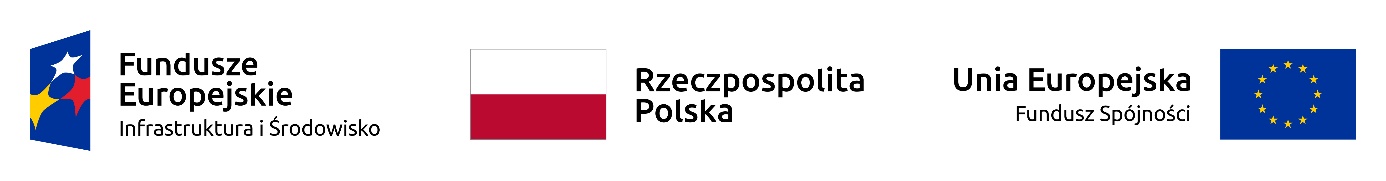 Załącznik nr 8.2. do SWZ Wzór Harmonogramu rzeczowo - finansowegorealizacji umowy na zaprojektowanie i wykonanie robót budowlanych pn.: Poprawa efektywności energetycznej budynków mieszkalnych będących własnością Gminy SzczekocinyCzęść 2 zamówienia - Termomodernizacja budynku mieszkalnego przy ul. Żeromskiego 11 w Szczekocinach.Wykonawca w Harmonogramie rzeczowo – finansowym zaproponuje podział wartości umowy dla poszczególnych elementów określonych w Tabeli elementów rozliczeniowych Lp.Zadania w ramach umowyLp.Zakres prac /robót realizowanych w ramach zadaniazgodnie z Tabelą elementów rozliczeniowychElement realizowanych prac (ewentualnego podziału dokonuje Wykonawca)CzasCzasCzasCzasLp.Zadania w ramach umowyLp.Zakres prac /robót realizowanych w ramach zadaniazgodnie z Tabelą elementów rozliczeniowychElement realizowanych prac (ewentualnego podziału dokonuje Wykonawca)1 miesiąc2 miesiąc 3 miesiąc….Suma1.Prace projektowe1.1Wykonanie Dokumentacji projektowej2.Prace termomodernizacyjne w budynku mieszkalnym 2.1Ocieplenie ścian zewnętrznych2.1.12.Prace termomodernizacyjne w budynku mieszkalnym 2.1Ocieplenie ścian zewnętrznych2.1.22.Prace termomodernizacyjne w budynku mieszkalnym 2.2Ocieplenie stropu pod nieogrzewanym poddaszem2.2.12.Prace termomodernizacyjne w budynku mieszkalnym 2.2Ocieplenie stropu pod nieogrzewanym poddaszem2.2.22.Prace termomodernizacyjne w budynku mieszkalnym 2.3Ocieplenie ścian zewnętrznych przejazdu2.3.12.Prace termomodernizacyjne w budynku mieszkalnym 2.3Ocieplenie ścian zewnętrznych przejazdu2.3.22.Prace termomodernizacyjne w budynku mieszkalnym 2.4Ocieplenie stropu zewnętrznego przejazdu2.4.12.Prace termomodernizacyjne w budynku mieszkalnym 2.4Ocieplenie stropu zewnętrznego przejazdu2.4.22.Prace termomodernizacyjne w budynku mieszkalnym 2.5Montaż stolarki okiennej2.5.12.Prace termomodernizacyjne w budynku mieszkalnym 2.5Montaż stolarki okiennej2.5.22.Prace termomodernizacyjne w budynku mieszkalnym 2.6Wymiana drzwi zewnętrznych2.6.12.Prace termomodernizacyjne w budynku mieszkalnym 2.6Wymiana drzwi zewnętrznych2.6.22.Prace termomodernizacyjne w budynku mieszkalnym 2.7Modernizacja instalacji centralnego ogrzewania2.7.1.2.Prace termomodernizacyjne w budynku mieszkalnym 2.7Modernizacja instalacji centralnego ogrzewania2.7.22.Prace termomodernizacyjne w budynku mieszkalnym 2.8Modernizacja instalacji ciepłej wody użytkowej2.8.1.2.Prace termomodernizacyjne w budynku mieszkalnym 2.8Modernizacja instalacji ciepłej wody użytkowej2.8.2.2.Prace termomodernizacyjne w budynku mieszkalnym 2.9Montaż instalacji fotowoltaicznej2.9.1.2.Prace termomodernizacyjne w budynku mieszkalnym 2.9Montaż instalacji fotowoltaicznej2.9.2.Razem BruttoRazem BruttoRazem BruttoRazem BruttoRazem Brutto